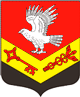 АДМИНИСТРАЦИЯЗАНЕВСКОГО ГОРОДСКОГО ПОСЕЛЕНИЯ Всеволожского муниципального района Ленинградской областиПОСТАНОВЛЕНИЕ_____.2024	№ ____д. ЗаневкаВ соответствии с частью 3 статьи 38 Федерального закона 
от 05.04.2013 № 44-ФЗ «О контрактной системе в сфере закупок товаров, работ, услуг для обеспечения государственных и муниципальных нужд» 
и подпунктом 5.2.29(6) Положения о Министерстве финансов Российской Федерации, утвержденного постановлением Правительства Российской Федерации от 30.06.2004 № 329 «О Министерстве финансов Российской Федерации», Положением об администрации Заневского городского поселения Всеволожского муниципального района Ленинградской области, администрация Заневского городского поселения Всеволожского муниципального района Ленинградской областиПОСТАНОВЛЯЕТ:1. Признать утратившим силу постановление администрации МО «Заневское городское поселение» от 24.11.2020 № 611 «Об утверждении Положения о контрактной службе».2. Настоящее постановление подлежит опубликованию в газете «Заневский вестник» и размещению на официальном сайте Заневского городского поселения Всеволожского муниципального района Ленинградской области http://www.zanevkaorg.ru.Настоящее постановление вступает в силу после его официального опубликования.4. Контроль за исполнением настоящего постановления возложить на главу администрации Заневского городского поселения Всеволожского муниципального района Ленинградской области.Глава администрации                                                                           А.В. ГердийО признании утратившим силу постановления администрации муниципального образования «Заневское городское поселение» Всеволожского муниципального района Ленинградской области